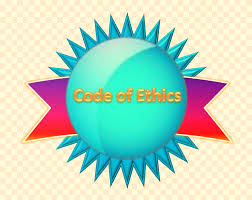 CourseSupply Chain Management IIObjectivesStudents will examine real examples of Codes of Ethics and analyze what these statements say about work culture and company valuesStudents will write their personal Code of EthicsTN State CTE StandardsCommunications and Professionalism #4Collect Codes of Ethics from various transportation, distribution, and logistics-related professional organizations and/or companies, identifying areas of commonality. Analyze what these statements say about the work culture at a particular organization and pinpoint company values that resonate with one’s own. Discuss how one would look for evidence of positive values when conducting a job search. Synthesize principles from the codes investigated to create a personal code of ethics to be included in a career portfolio compiled throughout the course.Due Date - _______________________GradingProject will be graded using the Project rubric and will be worth 100 points._____________________________________________________________________Pre-Project ActivitiesWatch the video – BrainPOP Ethics -  https://www.brainpop.com/health/personalhealth/ethics/Reading: How to Create a More Ethical and Sustainable Supply ChainComplete the activity Exploring EthicsProject ActivitiesResearch Code of Ethics from various transportation, distribution, and logistics-related organizations and/or companiesAnalyze what these statements say about the work culture and values at a particular organizationUsing your research, create a personal code of ethicsDocument must be emailed to kavasschs@gmail.com no later than the assigned due date